Change the end date of the paper bid in Georgia Procurement Registry(GPR)Step #Action1Login to GPR. Link: https://ssl.doas.state.ga.us/PRSapp/PR_login.jsp2To change the close date of the paper bid  Main Menu> Bid Processing> Edit a Bid > (Select FY Year) Click on ‘Process’ > Select Bid> Contact Procurement Helpdesk to modify the close date for the bid status not equal to ‘‘Open’. 3Make necessary changes to the bid (Open fields only) like Bid Description, Bid closing date and time.Unopen fields like Fiscal Year, Bid Number are NOT allowed to change by system.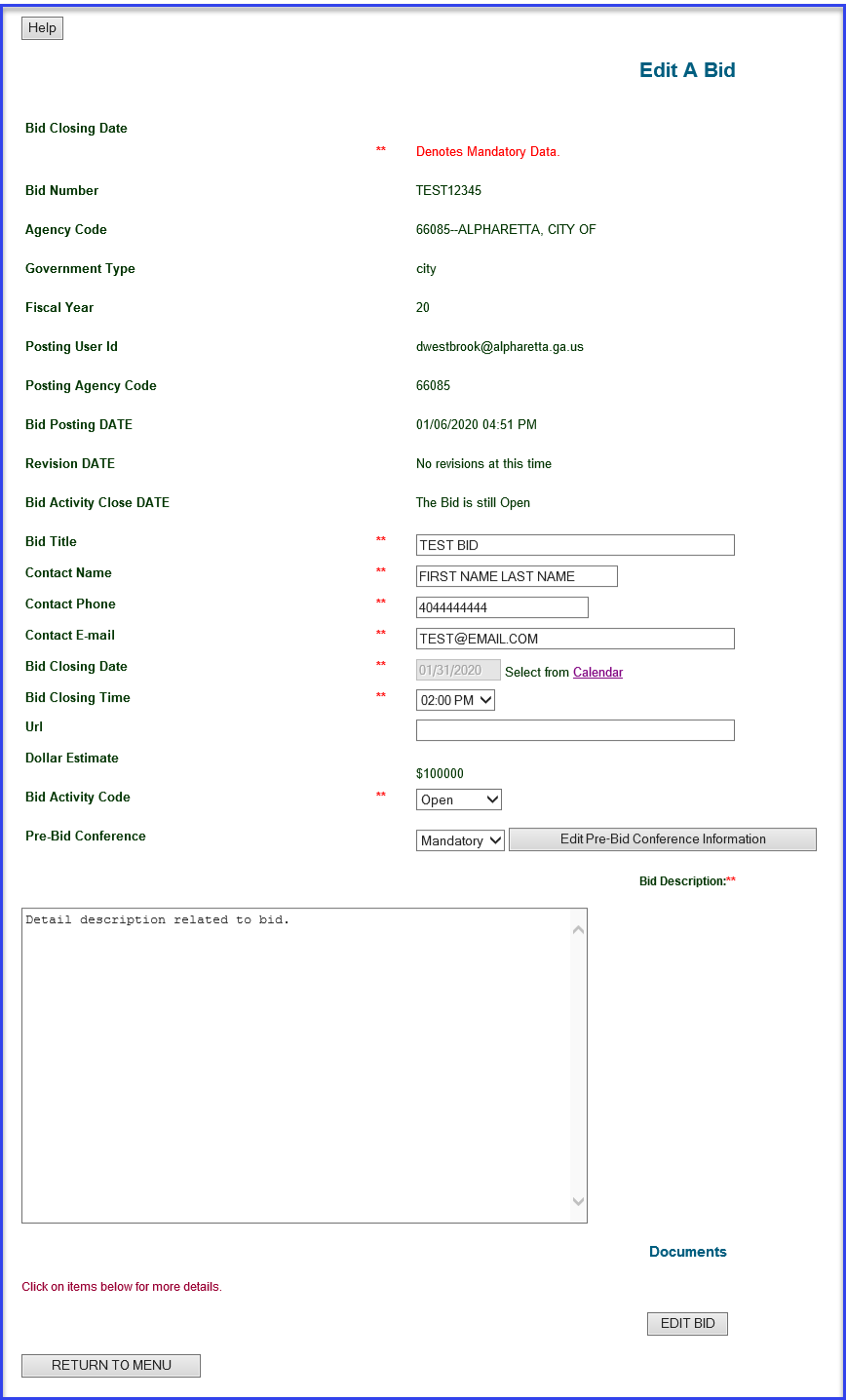 4Click on ‘Calendar’ next to the ‘Bid Closing Date’ and select new end date. Update the bid closing time if needed.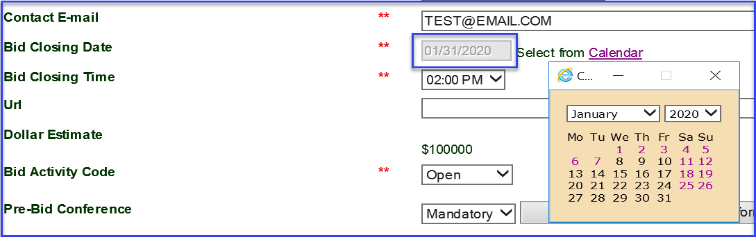 5Click ‘Edit Bid’ to save the changes and user will get on-screen conformation.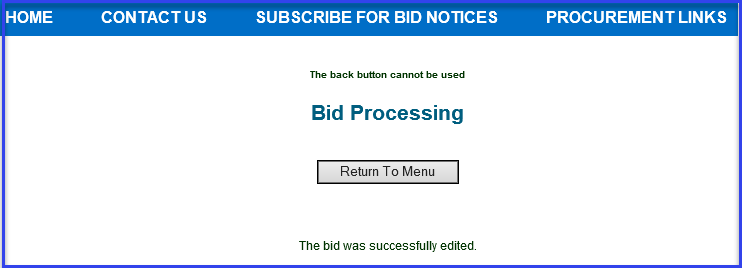 End